A statutory declaration under the Statutory Declarations Act 1959 may be made before–(1) a person who is currently licensed or registered under a law to practise in one of the following occupations:Architect			Chiropractor		DentistFinancial Advisor		Financial Planner		Legal practitionerMedical practitioner		Midwife			Migration agent registered under Division 3 or Part 3 of the Migration Act 1958Nurse			Occupational Therapist		OptometristPatent attorney		Pharmacist			PhysiotherapistPsychologist		Trade marks attorney		Veterinary surgeon(2) a person who is enrolled on the roll of the Supreme Court of a State or Territory, or the High Court of Australia, as a legal practitioner (however described); or(3) a person who is in the following list:Accountant who is:a fellow of the National Tax Accountants’ Association; ora member of any of the following:Chartered Accountants Australia and New Zealand;The Association of Taxation and Management Accountants;CPA Australia;The Institute of Public AccountantsAgent of the Australian Postal Corporation who is in charge of an office supplying postal services to the publicAPS employee engaged on an ongoing basis with 5 or more years of continuous service who is not specified in another item in this listAustralian Consular Officer or Australian Diplomatic Officer (within the meaning of the Consular Fees Act 1955)BailiffBank officer with 5 or more continuous years of serviceBuilding society officer with 5 or more years of continuous serviceChief executive officer of a Commonwealth courtClerk of a courtCommissioner for AffidavitsCommissioner for DeclarationsCredit union officer with 5 or more years of continuous serviceEmployee of a Commonwealth authority engaged on a permanent basis with 5 or more years of continuous service who is not specified in another item in this listEmployee of the Australian Trade and Investment Commission who is:(a) in a country or place outside ; and(b) authorised under paragraph 3 (d) of the Consular Fees Act 1955; and(c) exercising the employee’s function at that placeEmployee of the Commonwealth who is:(a) at a place outside Australia; and(b) authorised under paragraph 3 (c) of the Consular Fees Act 1955; and(c) exercising the employee’s function in that placeEngineer who is:(a) a member of Engineers Australia, other than at the grade of student; or(b) a Registered Professional Engineer of Professionals Australia; or(c) registered as an engineer under a law of the Commonwealth, a State or Territory; or(d) registered on the National Engineering Register by Engineers AustraliaFinance company officer with 5 or more years of continuous serviceHolder of a statutory office not specified in another item in this listJudgeJustice of the PeaceMagistrateMarriage celebrant registered under Subdivision C of Division 1 of Part IV of the Marriage Act 1961Master of a courtMember of the Australian Defence Force who is:(a) an officer(b) a non-commissioned officer within the meaning of the Defence Force Discipline Act 1982 with 5 or more years of continuous service(c) a warrant officer within the meaning of that ActMember of the Australasian Institute of Mining and MetallurgyMember of the Governance Institute of Australia LtdMember of:(a) the Parliament of the Commonwealth(b) the Parliament of a State(c) a Territory legislature(d) a local government authorityMinister of religion registered under Subdivision A of Division 1 of Part IV of the Marriage Act 1961Notary public, including a notary public (however described) exercising functions at a place outside(a) the Commonwealth(b) the external Territories of the CommonwealthPermanent employee of the Australian Postal Corporation with 5 or more years of continuous service who is employed in an office supplying postal services to the publicPermanent employee of:(a) a State or Territory or a State or Territory authority(b) a local government authoritywith 5 or more years of continuous service, other than such an employee who is specified in another item of this listPerson before whom a statutory declaration may be made under the law of the State or Territory in which the declaration is madePolice officerRegistrar, or Deputy Registrar, of a courtSenior executive employee of a Commonwealth authoritySenior executive employee of a State or TerritorySES employee of the CommonwealthSheriffSheriff’s officerTeacher employed on a permanent full-time or part-time basis at a school or tertiary education institution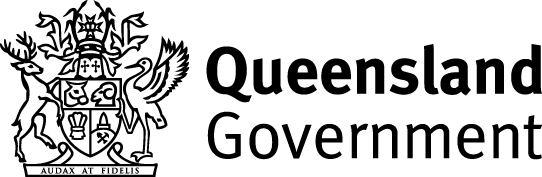 Cunningham Centre and Health ServiceReplacement award applicationCunningham Centre and Health ServiceReplacement award applicationCunningham Centre and Health ServiceReplacement award applicationCunningham Centre and Health ServiceReplacement award applicationCunningham Centre and Health ServiceReplacement award applicationCunningham Centre and Health ServiceReplacement award applicationCunningham Centre and Health ServiceReplacement award applicationCunningham Centre and Health ServiceReplacement award applicationCunningham Centre and Health ServiceReplacement award applicationCunningham Centre and Health ServiceReplacement award applicationCunningham Centre and Health ServiceReplacement award applicationCunningham Centre and Health ServiceReplacement award applicationCunningham Centre and Health ServiceReplacement award applicationCunningham Centre and Health ServiceReplacement award applicationCunningham Centre and Health ServiceReplacement award applicationPrivacy disclaimer: Cunningham Centre is collecting this information in accordance with the National Vocational Education and Training Regulator Act 2011 in order to meet your needs as a client and ensure accurate records are maintained for accreditation purposes. Some of this information may be given to an external agency for the purpose of meeting contractual reporting arrangements. Your information will not be given to any other person or organisation unless authorised or required by law.Privacy disclaimer: Cunningham Centre is collecting this information in accordance with the National Vocational Education and Training Regulator Act 2011 in order to meet your needs as a client and ensure accurate records are maintained for accreditation purposes. Some of this information may be given to an external agency for the purpose of meeting contractual reporting arrangements. Your information will not be given to any other person or organisation unless authorised or required by law.Privacy disclaimer: Cunningham Centre is collecting this information in accordance with the National Vocational Education and Training Regulator Act 2011 in order to meet your needs as a client and ensure accurate records are maintained for accreditation purposes. Some of this information may be given to an external agency for the purpose of meeting contractual reporting arrangements. Your information will not be given to any other person or organisation unless authorised or required by law.Privacy disclaimer: Cunningham Centre is collecting this information in accordance with the National Vocational Education and Training Regulator Act 2011 in order to meet your needs as a client and ensure accurate records are maintained for accreditation purposes. Some of this information may be given to an external agency for the purpose of meeting contractual reporting arrangements. Your information will not be given to any other person or organisation unless authorised or required by law.Privacy disclaimer: Cunningham Centre is collecting this information in accordance with the National Vocational Education and Training Regulator Act 2011 in order to meet your needs as a client and ensure accurate records are maintained for accreditation purposes. Some of this information may be given to an external agency for the purpose of meeting contractual reporting arrangements. Your information will not be given to any other person or organisation unless authorised or required by law.Privacy disclaimer: Cunningham Centre is collecting this information in accordance with the National Vocational Education and Training Regulator Act 2011 in order to meet your needs as a client and ensure accurate records are maintained for accreditation purposes. Some of this information may be given to an external agency for the purpose of meeting contractual reporting arrangements. Your information will not be given to any other person or organisation unless authorised or required by law.Privacy disclaimer: Cunningham Centre is collecting this information in accordance with the National Vocational Education and Training Regulator Act 2011 in order to meet your needs as a client and ensure accurate records are maintained for accreditation purposes. Some of this information may be given to an external agency for the purpose of meeting contractual reporting arrangements. Your information will not be given to any other person or organisation unless authorised or required by law.Privacy disclaimer: Cunningham Centre is collecting this information in accordance with the National Vocational Education and Training Regulator Act 2011 in order to meet your needs as a client and ensure accurate records are maintained for accreditation purposes. Some of this information may be given to an external agency for the purpose of meeting contractual reporting arrangements. Your information will not be given to any other person or organisation unless authorised or required by law.Privacy disclaimer: Cunningham Centre is collecting this information in accordance with the National Vocational Education and Training Regulator Act 2011 in order to meet your needs as a client and ensure accurate records are maintained for accreditation purposes. Some of this information may be given to an external agency for the purpose of meeting contractual reporting arrangements. Your information will not be given to any other person or organisation unless authorised or required by law.Privacy disclaimer: Cunningham Centre is collecting this information in accordance with the National Vocational Education and Training Regulator Act 2011 in order to meet your needs as a client and ensure accurate records are maintained for accreditation purposes. Some of this information may be given to an external agency for the purpose of meeting contractual reporting arrangements. Your information will not be given to any other person or organisation unless authorised or required by law.Privacy disclaimer: Cunningham Centre is collecting this information in accordance with the National Vocational Education and Training Regulator Act 2011 in order to meet your needs as a client and ensure accurate records are maintained for accreditation purposes. Some of this information may be given to an external agency for the purpose of meeting contractual reporting arrangements. Your information will not be given to any other person or organisation unless authorised or required by law.Privacy disclaimer: Cunningham Centre is collecting this information in accordance with the National Vocational Education and Training Regulator Act 2011 in order to meet your needs as a client and ensure accurate records are maintained for accreditation purposes. Some of this information may be given to an external agency for the purpose of meeting contractual reporting arrangements. Your information will not be given to any other person or organisation unless authorised or required by law.Privacy disclaimer: Cunningham Centre is collecting this information in accordance with the National Vocational Education and Training Regulator Act 2011 in order to meet your needs as a client and ensure accurate records are maintained for accreditation purposes. Some of this information may be given to an external agency for the purpose of meeting contractual reporting arrangements. Your information will not be given to any other person or organisation unless authorised or required by law.Privacy disclaimer: Cunningham Centre is collecting this information in accordance with the National Vocational Education and Training Regulator Act 2011 in order to meet your needs as a client and ensure accurate records are maintained for accreditation purposes. Some of this information may be given to an external agency for the purpose of meeting contractual reporting arrangements. Your information will not be given to any other person or organisation unless authorised or required by law.Privacy disclaimer: Cunningham Centre is collecting this information in accordance with the National Vocational Education and Training Regulator Act 2011 in order to meet your needs as a client and ensure accurate records are maintained for accreditation purposes. Some of this information may be given to an external agency for the purpose of meeting contractual reporting arrangements. Your information will not be given to any other person or organisation unless authorised or required by law.Privacy disclaimer: Cunningham Centre is collecting this information in accordance with the National Vocational Education and Training Regulator Act 2011 in order to meet your needs as a client and ensure accurate records are maintained for accreditation purposes. Some of this information may be given to an external agency for the purpose of meeting contractual reporting arrangements. Your information will not be given to any other person or organisation unless authorised or required by law.Privacy disclaimer: Cunningham Centre is collecting this information in accordance with the National Vocational Education and Training Regulator Act 2011 in order to meet your needs as a client and ensure accurate records are maintained for accreditation purposes. Some of this information may be given to an external agency for the purpose of meeting contractual reporting arrangements. Your information will not be given to any other person or organisation unless authorised or required by law.Privacy disclaimer: Cunningham Centre is collecting this information in accordance with the National Vocational Education and Training Regulator Act 2011 in order to meet your needs as a client and ensure accurate records are maintained for accreditation purposes. Some of this information may be given to an external agency for the purpose of meeting contractual reporting arrangements. Your information will not be given to any other person or organisation unless authorised or required by law.Privacy disclaimer: Cunningham Centre is collecting this information in accordance with the National Vocational Education and Training Regulator Act 2011 in order to meet your needs as a client and ensure accurate records are maintained for accreditation purposes. Some of this information may be given to an external agency for the purpose of meeting contractual reporting arrangements. Your information will not be given to any other person or organisation unless authorised or required by law.Privacy disclaimer: Cunningham Centre is collecting this information in accordance with the National Vocational Education and Training Regulator Act 2011 in order to meet your needs as a client and ensure accurate records are maintained for accreditation purposes. Some of this information may be given to an external agency for the purpose of meeting contractual reporting arrangements. Your information will not be given to any other person or organisation unless authorised or required by law.Privacy disclaimer: Cunningham Centre is collecting this information in accordance with the National Vocational Education and Training Regulator Act 2011 in order to meet your needs as a client and ensure accurate records are maintained for accreditation purposes. Some of this information may be given to an external agency for the purpose of meeting contractual reporting arrangements. Your information will not be given to any other person or organisation unless authorised or required by law.A statutory declaration must be completed to declare you have lost/misplaced the original award to receive a replacement.Please refer to the Attorney General’s guide on statutory declarations for further information - http://www.ag.gov.au/statdec.A statutory declaration must be completed to declare you have lost/misplaced the original award to receive a replacement.Please refer to the Attorney General’s guide on statutory declarations for further information - http://www.ag.gov.au/statdec.A statutory declaration must be completed to declare you have lost/misplaced the original award to receive a replacement.Please refer to the Attorney General’s guide on statutory declarations for further information - http://www.ag.gov.au/statdec.A statutory declaration must be completed to declare you have lost/misplaced the original award to receive a replacement.Please refer to the Attorney General’s guide on statutory declarations for further information - http://www.ag.gov.au/statdec.A statutory declaration must be completed to declare you have lost/misplaced the original award to receive a replacement.Please refer to the Attorney General’s guide on statutory declarations for further information - http://www.ag.gov.au/statdec.A statutory declaration must be completed to declare you have lost/misplaced the original award to receive a replacement.Please refer to the Attorney General’s guide on statutory declarations for further information - http://www.ag.gov.au/statdec.A statutory declaration must be completed to declare you have lost/misplaced the original award to receive a replacement.Please refer to the Attorney General’s guide on statutory declarations for further information - http://www.ag.gov.au/statdec.A statutory declaration must be completed to declare you have lost/misplaced the original award to receive a replacement.Please refer to the Attorney General’s guide on statutory declarations for further information - http://www.ag.gov.au/statdec.A statutory declaration must be completed to declare you have lost/misplaced the original award to receive a replacement.Please refer to the Attorney General’s guide on statutory declarations for further information - http://www.ag.gov.au/statdec.A statutory declaration must be completed to declare you have lost/misplaced the original award to receive a replacement.Please refer to the Attorney General’s guide on statutory declarations for further information - http://www.ag.gov.au/statdec.A statutory declaration must be completed to declare you have lost/misplaced the original award to receive a replacement.Please refer to the Attorney General’s guide on statutory declarations for further information - http://www.ag.gov.au/statdec.A statutory declaration must be completed to declare you have lost/misplaced the original award to receive a replacement.Please refer to the Attorney General’s guide on statutory declarations for further information - http://www.ag.gov.au/statdec.A statutory declaration must be completed to declare you have lost/misplaced the original award to receive a replacement.Please refer to the Attorney General’s guide on statutory declarations for further information - http://www.ag.gov.au/statdec.A statutory declaration must be completed to declare you have lost/misplaced the original award to receive a replacement.Please refer to the Attorney General’s guide on statutory declarations for further information - http://www.ag.gov.au/statdec.A statutory declaration must be completed to declare you have lost/misplaced the original award to receive a replacement.Please refer to the Attorney General’s guide on statutory declarations for further information - http://www.ag.gov.au/statdec.A statutory declaration must be completed to declare you have lost/misplaced the original award to receive a replacement.Please refer to the Attorney General’s guide on statutory declarations for further information - http://www.ag.gov.au/statdec.A statutory declaration must be completed to declare you have lost/misplaced the original award to receive a replacement.Please refer to the Attorney General’s guide on statutory declarations for further information - http://www.ag.gov.au/statdec.A statutory declaration must be completed to declare you have lost/misplaced the original award to receive a replacement.Please refer to the Attorney General’s guide on statutory declarations for further information - http://www.ag.gov.au/statdec.A statutory declaration must be completed to declare you have lost/misplaced the original award to receive a replacement.Please refer to the Attorney General’s guide on statutory declarations for further information - http://www.ag.gov.au/statdec.A statutory declaration must be completed to declare you have lost/misplaced the original award to receive a replacement.Please refer to the Attorney General’s guide on statutory declarations for further information - http://www.ag.gov.au/statdec.A statutory declaration must be completed to declare you have lost/misplaced the original award to receive a replacement.Please refer to the Attorney General’s guide on statutory declarations for further information - http://www.ag.gov.au/statdec.Please noteWe must be able to find verifiable evidence that the original award was issued by the Cunningham Centre or another Queensland Health Rural Health Training Unit. If sufficient evidence cannot be found, we will not issue the award. In this event, you will be notified, and an invoice will not be issued.A replacement award will incur a fee of $75.00 (including GST and postage) which must be paid before replacement award being issued.When your request is received, you will receive an invoice which must be paid prior to your replacement award being processed. Replacement awards may take up to fifteen (15) working days to issue from receipt of your payment.This form must be submitted via post as we must receive the certified original Statutory Declaration.Please noteWe must be able to find verifiable evidence that the original award was issued by the Cunningham Centre or another Queensland Health Rural Health Training Unit. If sufficient evidence cannot be found, we will not issue the award. In this event, you will be notified, and an invoice will not be issued.A replacement award will incur a fee of $75.00 (including GST and postage) which must be paid before replacement award being issued.When your request is received, you will receive an invoice which must be paid prior to your replacement award being processed. Replacement awards may take up to fifteen (15) working days to issue from receipt of your payment.This form must be submitted via post as we must receive the certified original Statutory Declaration.Please noteWe must be able to find verifiable evidence that the original award was issued by the Cunningham Centre or another Queensland Health Rural Health Training Unit. If sufficient evidence cannot be found, we will not issue the award. In this event, you will be notified, and an invoice will not be issued.A replacement award will incur a fee of $75.00 (including GST and postage) which must be paid before replacement award being issued.When your request is received, you will receive an invoice which must be paid prior to your replacement award being processed. Replacement awards may take up to fifteen (15) working days to issue from receipt of your payment.This form must be submitted via post as we must receive the certified original Statutory Declaration.Please noteWe must be able to find verifiable evidence that the original award was issued by the Cunningham Centre or another Queensland Health Rural Health Training Unit. If sufficient evidence cannot be found, we will not issue the award. In this event, you will be notified, and an invoice will not be issued.A replacement award will incur a fee of $75.00 (including GST and postage) which must be paid before replacement award being issued.When your request is received, you will receive an invoice which must be paid prior to your replacement award being processed. Replacement awards may take up to fifteen (15) working days to issue from receipt of your payment.This form must be submitted via post as we must receive the certified original Statutory Declaration.Please noteWe must be able to find verifiable evidence that the original award was issued by the Cunningham Centre or another Queensland Health Rural Health Training Unit. If sufficient evidence cannot be found, we will not issue the award. In this event, you will be notified, and an invoice will not be issued.A replacement award will incur a fee of $75.00 (including GST and postage) which must be paid before replacement award being issued.When your request is received, you will receive an invoice which must be paid prior to your replacement award being processed. Replacement awards may take up to fifteen (15) working days to issue from receipt of your payment.This form must be submitted via post as we must receive the certified original Statutory Declaration.Please noteWe must be able to find verifiable evidence that the original award was issued by the Cunningham Centre or another Queensland Health Rural Health Training Unit. If sufficient evidence cannot be found, we will not issue the award. In this event, you will be notified, and an invoice will not be issued.A replacement award will incur a fee of $75.00 (including GST and postage) which must be paid before replacement award being issued.When your request is received, you will receive an invoice which must be paid prior to your replacement award being processed. Replacement awards may take up to fifteen (15) working days to issue from receipt of your payment.This form must be submitted via post as we must receive the certified original Statutory Declaration.Please noteWe must be able to find verifiable evidence that the original award was issued by the Cunningham Centre or another Queensland Health Rural Health Training Unit. If sufficient evidence cannot be found, we will not issue the award. In this event, you will be notified, and an invoice will not be issued.A replacement award will incur a fee of $75.00 (including GST and postage) which must be paid before replacement award being issued.When your request is received, you will receive an invoice which must be paid prior to your replacement award being processed. Replacement awards may take up to fifteen (15) working days to issue from receipt of your payment.This form must be submitted via post as we must receive the certified original Statutory Declaration.Please noteWe must be able to find verifiable evidence that the original award was issued by the Cunningham Centre or another Queensland Health Rural Health Training Unit. If sufficient evidence cannot be found, we will not issue the award. In this event, you will be notified, and an invoice will not be issued.A replacement award will incur a fee of $75.00 (including GST and postage) which must be paid before replacement award being issued.When your request is received, you will receive an invoice which must be paid prior to your replacement award being processed. Replacement awards may take up to fifteen (15) working days to issue from receipt of your payment.This form must be submitted via post as we must receive the certified original Statutory Declaration.Please noteWe must be able to find verifiable evidence that the original award was issued by the Cunningham Centre or another Queensland Health Rural Health Training Unit. If sufficient evidence cannot be found, we will not issue the award. In this event, you will be notified, and an invoice will not be issued.A replacement award will incur a fee of $75.00 (including GST and postage) which must be paid before replacement award being issued.When your request is received, you will receive an invoice which must be paid prior to your replacement award being processed. Replacement awards may take up to fifteen (15) working days to issue from receipt of your payment.This form must be submitted via post as we must receive the certified original Statutory Declaration.Please noteWe must be able to find verifiable evidence that the original award was issued by the Cunningham Centre or another Queensland Health Rural Health Training Unit. If sufficient evidence cannot be found, we will not issue the award. In this event, you will be notified, and an invoice will not be issued.A replacement award will incur a fee of $75.00 (including GST and postage) which must be paid before replacement award being issued.When your request is received, you will receive an invoice which must be paid prior to your replacement award being processed. Replacement awards may take up to fifteen (15) working days to issue from receipt of your payment.This form must be submitted via post as we must receive the certified original Statutory Declaration.Please noteWe must be able to find verifiable evidence that the original award was issued by the Cunningham Centre or another Queensland Health Rural Health Training Unit. If sufficient evidence cannot be found, we will not issue the award. In this event, you will be notified, and an invoice will not be issued.A replacement award will incur a fee of $75.00 (including GST and postage) which must be paid before replacement award being issued.When your request is received, you will receive an invoice which must be paid prior to your replacement award being processed. Replacement awards may take up to fifteen (15) working days to issue from receipt of your payment.This form must be submitted via post as we must receive the certified original Statutory Declaration.Please noteWe must be able to find verifiable evidence that the original award was issued by the Cunningham Centre or another Queensland Health Rural Health Training Unit. If sufficient evidence cannot be found, we will not issue the award. In this event, you will be notified, and an invoice will not be issued.A replacement award will incur a fee of $75.00 (including GST and postage) which must be paid before replacement award being issued.When your request is received, you will receive an invoice which must be paid prior to your replacement award being processed. Replacement awards may take up to fifteen (15) working days to issue from receipt of your payment.This form must be submitted via post as we must receive the certified original Statutory Declaration.Please noteWe must be able to find verifiable evidence that the original award was issued by the Cunningham Centre or another Queensland Health Rural Health Training Unit. If sufficient evidence cannot be found, we will not issue the award. In this event, you will be notified, and an invoice will not be issued.A replacement award will incur a fee of $75.00 (including GST and postage) which must be paid before replacement award being issued.When your request is received, you will receive an invoice which must be paid prior to your replacement award being processed. Replacement awards may take up to fifteen (15) working days to issue from receipt of your payment.This form must be submitted via post as we must receive the certified original Statutory Declaration.Please noteWe must be able to find verifiable evidence that the original award was issued by the Cunningham Centre or another Queensland Health Rural Health Training Unit. If sufficient evidence cannot be found, we will not issue the award. In this event, you will be notified, and an invoice will not be issued.A replacement award will incur a fee of $75.00 (including GST and postage) which must be paid before replacement award being issued.When your request is received, you will receive an invoice which must be paid prior to your replacement award being processed. Replacement awards may take up to fifteen (15) working days to issue from receipt of your payment.This form must be submitted via post as we must receive the certified original Statutory Declaration.Please noteWe must be able to find verifiable evidence that the original award was issued by the Cunningham Centre or another Queensland Health Rural Health Training Unit. If sufficient evidence cannot be found, we will not issue the award. In this event, you will be notified, and an invoice will not be issued.A replacement award will incur a fee of $75.00 (including GST and postage) which must be paid before replacement award being issued.When your request is received, you will receive an invoice which must be paid prior to your replacement award being processed. Replacement awards may take up to fifteen (15) working days to issue from receipt of your payment.This form must be submitted via post as we must receive the certified original Statutory Declaration.Please noteWe must be able to find verifiable evidence that the original award was issued by the Cunningham Centre or another Queensland Health Rural Health Training Unit. If sufficient evidence cannot be found, we will not issue the award. In this event, you will be notified, and an invoice will not be issued.A replacement award will incur a fee of $75.00 (including GST and postage) which must be paid before replacement award being issued.When your request is received, you will receive an invoice which must be paid prior to your replacement award being processed. Replacement awards may take up to fifteen (15) working days to issue from receipt of your payment.This form must be submitted via post as we must receive the certified original Statutory Declaration.Please noteWe must be able to find verifiable evidence that the original award was issued by the Cunningham Centre or another Queensland Health Rural Health Training Unit. If sufficient evidence cannot be found, we will not issue the award. In this event, you will be notified, and an invoice will not be issued.A replacement award will incur a fee of $75.00 (including GST and postage) which must be paid before replacement award being issued.When your request is received, you will receive an invoice which must be paid prior to your replacement award being processed. Replacement awards may take up to fifteen (15) working days to issue from receipt of your payment.This form must be submitted via post as we must receive the certified original Statutory Declaration.Please noteWe must be able to find verifiable evidence that the original award was issued by the Cunningham Centre or another Queensland Health Rural Health Training Unit. If sufficient evidence cannot be found, we will not issue the award. In this event, you will be notified, and an invoice will not be issued.A replacement award will incur a fee of $75.00 (including GST and postage) which must be paid before replacement award being issued.When your request is received, you will receive an invoice which must be paid prior to your replacement award being processed. Replacement awards may take up to fifteen (15) working days to issue from receipt of your payment.This form must be submitted via post as we must receive the certified original Statutory Declaration.Please noteWe must be able to find verifiable evidence that the original award was issued by the Cunningham Centre or another Queensland Health Rural Health Training Unit. If sufficient evidence cannot be found, we will not issue the award. In this event, you will be notified, and an invoice will not be issued.A replacement award will incur a fee of $75.00 (including GST and postage) which must be paid before replacement award being issued.When your request is received, you will receive an invoice which must be paid prior to your replacement award being processed. Replacement awards may take up to fifteen (15) working days to issue from receipt of your payment.This form must be submitted via post as we must receive the certified original Statutory Declaration.Please noteWe must be able to find verifiable evidence that the original award was issued by the Cunningham Centre or another Queensland Health Rural Health Training Unit. If sufficient evidence cannot be found, we will not issue the award. In this event, you will be notified, and an invoice will not be issued.A replacement award will incur a fee of $75.00 (including GST and postage) which must be paid before replacement award being issued.When your request is received, you will receive an invoice which must be paid prior to your replacement award being processed. Replacement awards may take up to fifteen (15) working days to issue from receipt of your payment.This form must be submitted via post as we must receive the certified original Statutory Declaration.Please noteWe must be able to find verifiable evidence that the original award was issued by the Cunningham Centre or another Queensland Health Rural Health Training Unit. If sufficient evidence cannot be found, we will not issue the award. In this event, you will be notified, and an invoice will not be issued.A replacement award will incur a fee of $75.00 (including GST and postage) which must be paid before replacement award being issued.When your request is received, you will receive an invoice which must be paid prior to your replacement award being processed. Replacement awards may take up to fifteen (15) working days to issue from receipt of your payment.This form must be submitted via post as we must receive the certified original Statutory Declaration.Personal details                                                                                                                                                |Personal details                                                                                                                                                |Personal details                                                                                                                                                |Personal details                                                                                                                                                |Personal details                                                                                                                                                |Personal details                                                                                                                                                |Personal details                                                                                                                                                |Personal details                                                                                                                                                |Personal details                                                                                                                                                |Personal details                                                                                                                                                |Personal details                                                                                                                                                |Personal details                                                                                                                                                |Personal details                                                                                                                                                |Personal details                                                                                                                                                |Personal details                                                                                                                                                |Personal details                                                                                                                                                |Personal details                                                                                                                                                |Personal details                                                                                                                                                |Personal details                                                                                                                                                |Personal details                                                                                                                                                |Personal details                                                                                                                                                |Family nameFamily nameFamily nameGiven namesGiven namesGiven namesTelephoneTelephoneTelephoneEmailEmailEmailEmailPostal addressPostal addressPostal addressQualification details                                                                                                                                         |Qualification details                                                                                                                                         |Qualification details                                                                                                                                         |Qualification details                                                                                                                                         |Qualification details                                                                                                                                         |Qualification details                                                                                                                                         |Qualification details                                                                                                                                         |Qualification details                                                                                                                                         |Qualification details                                                                                                                                         |Qualification details                                                                                                                                         |Qualification details                                                                                                                                         |Qualification details                                                                                                                                         |Qualification details                                                                                                                                         |Qualification details                                                                                                                                         |Qualification details                                                                                                                                         |Qualification details                                                                                                                                         |Qualification details                                                                                                                                         |Qualification details                                                                                                                                         |Qualification details                                                                                                                                         |Qualification details                                                                                                                                         |Qualification details                                                                                                                                         |Qualification/Statement of Attainment/Certificate for which the replacement is requested:Qualification/Statement of Attainment/Certificate for which the replacement is requested:Qualification/Statement of Attainment/Certificate for which the replacement is requested:Qualification/Statement of Attainment/Certificate for which the replacement is requested:Qualification/Statement of Attainment/Certificate for which the replacement is requested:Qualification/Statement of Attainment/Certificate for which the replacement is requested:Qualification/Statement of Attainment/Certificate for which the replacement is requested:Qualification/Statement of Attainment/Certificate for which the replacement is requested:Qualification/Statement of Attainment/Certificate for which the replacement is requested:Qualification/Statement of Attainment/Certificate for which the replacement is requested:Qualification/Statement of Attainment/Certificate for which the replacement is requested:Qualification/Statement of Attainment/Certificate for which the replacement is requested:Qualification/Statement of Attainment/Certificate for which the replacement is requested:Qualification/Statement of Attainment/Certificate for which the replacement is requested:Qualification/Statement of Attainment/Certificate for which the replacement is requested:Qualification/Statement of Attainment/Certificate for which the replacement is requested:Qualification/Statement of Attainment/Certificate for which the replacement is requested:Qualification/Statement of Attainment/Certificate for which the replacement is requested:Qualification/Statement of Attainment/Certificate for which the replacement is requested:Qualification/Statement of Attainment/Certificate for which the replacement is requested:Qualification/Statement of Attainment/Certificate for which the replacement is requested:Was the award issued in the name given above?   Yes – Please progress to fill in the Payment authorisation and the Statutory Declaration attached to this form.    No – Please download and submit a Change client details form from our website and submit along with the supporting          evidence with this form.Was the award issued in the name given above?   Yes – Please progress to fill in the Payment authorisation and the Statutory Declaration attached to this form.    No – Please download and submit a Change client details form from our website and submit along with the supporting          evidence with this form.Was the award issued in the name given above?   Yes – Please progress to fill in the Payment authorisation and the Statutory Declaration attached to this form.    No – Please download and submit a Change client details form from our website and submit along with the supporting          evidence with this form.Was the award issued in the name given above?   Yes – Please progress to fill in the Payment authorisation and the Statutory Declaration attached to this form.    No – Please download and submit a Change client details form from our website and submit along with the supporting          evidence with this form.Was the award issued in the name given above?   Yes – Please progress to fill in the Payment authorisation and the Statutory Declaration attached to this form.    No – Please download and submit a Change client details form from our website and submit along with the supporting          evidence with this form.Was the award issued in the name given above?   Yes – Please progress to fill in the Payment authorisation and the Statutory Declaration attached to this form.    No – Please download and submit a Change client details form from our website and submit along with the supporting          evidence with this form.Was the award issued in the name given above?   Yes – Please progress to fill in the Payment authorisation and the Statutory Declaration attached to this form.    No – Please download and submit a Change client details form from our website and submit along with the supporting          evidence with this form.Was the award issued in the name given above?   Yes – Please progress to fill in the Payment authorisation and the Statutory Declaration attached to this form.    No – Please download and submit a Change client details form from our website and submit along with the supporting          evidence with this form.Was the award issued in the name given above?   Yes – Please progress to fill in the Payment authorisation and the Statutory Declaration attached to this form.    No – Please download and submit a Change client details form from our website and submit along with the supporting          evidence with this form.Was the award issued in the name given above?   Yes – Please progress to fill in the Payment authorisation and the Statutory Declaration attached to this form.    No – Please download and submit a Change client details form from our website and submit along with the supporting          evidence with this form.Was the award issued in the name given above?   Yes – Please progress to fill in the Payment authorisation and the Statutory Declaration attached to this form.    No – Please download and submit a Change client details form from our website and submit along with the supporting          evidence with this form.Was the award issued in the name given above?   Yes – Please progress to fill in the Payment authorisation and the Statutory Declaration attached to this form.    No – Please download and submit a Change client details form from our website and submit along with the supporting          evidence with this form.Was the award issued in the name given above?   Yes – Please progress to fill in the Payment authorisation and the Statutory Declaration attached to this form.    No – Please download and submit a Change client details form from our website and submit along with the supporting          evidence with this form.Was the award issued in the name given above?   Yes – Please progress to fill in the Payment authorisation and the Statutory Declaration attached to this form.    No – Please download and submit a Change client details form from our website and submit along with the supporting          evidence with this form.Was the award issued in the name given above?   Yes – Please progress to fill in the Payment authorisation and the Statutory Declaration attached to this form.    No – Please download and submit a Change client details form from our website and submit along with the supporting          evidence with this form.Was the award issued in the name given above?   Yes – Please progress to fill in the Payment authorisation and the Statutory Declaration attached to this form.    No – Please download and submit a Change client details form from our website and submit along with the supporting          evidence with this form.Was the award issued in the name given above?   Yes – Please progress to fill in the Payment authorisation and the Statutory Declaration attached to this form.    No – Please download and submit a Change client details form from our website and submit along with the supporting          evidence with this form.Was the award issued in the name given above?   Yes – Please progress to fill in the Payment authorisation and the Statutory Declaration attached to this form.    No – Please download and submit a Change client details form from our website and submit along with the supporting          evidence with this form.Was the award issued in the name given above?   Yes – Please progress to fill in the Payment authorisation and the Statutory Declaration attached to this form.    No – Please download and submit a Change client details form from our website and submit along with the supporting          evidence with this form.Was the award issued in the name given above?   Yes – Please progress to fill in the Payment authorisation and the Statutory Declaration attached to this form.    No – Please download and submit a Change client details form from our website and submit along with the supporting          evidence with this form.Was the award issued in the name given above?   Yes – Please progress to fill in the Payment authorisation and the Statutory Declaration attached to this form.    No – Please download and submit a Change client details form from our website and submit along with the supporting          evidence with this form.Payment authorisation                                                                                                                                    |Payment authorisation                                                                                                                                    |Payment authorisation                                                                                                                                    |Payment authorisation                                                                                                                                    |Payment authorisation                                                                                                                                    |Payment authorisation                                                                                                                                    |Payment authorisation                                                                                                                                    |Payment authorisation                                                                                                                                    |Payment authorisation                                                                                                                                    |Payment authorisation                                                                                                                                    |Payment authorisation                                                                                                                                    |Payment authorisation                                                                                                                                    |Payment authorisation                                                                                                                                    |Payment authorisation                                                                                                                                    |Payment authorisation                                                                                                                                    |Payment authorisation                                                                                                                                    |Payment authorisation                                                                                                                                    |Payment authorisation                                                                                                                                    |Payment authorisation                                                                                                                                    |Payment authorisation                                                                                                                                    |Payment authorisation                                                                                                                                    |I agree to an invoice being issued and understand a replacement certificate will not be issued until payment is finalised.I agree to an invoice being issued and understand a replacement certificate will not be issued until payment is finalised.I agree to an invoice being issued and understand a replacement certificate will not be issued until payment is finalised.I agree to an invoice being issued and understand a replacement certificate will not be issued until payment is finalised.I agree to an invoice being issued and understand a replacement certificate will not be issued until payment is finalised.I agree to an invoice being issued and understand a replacement certificate will not be issued until payment is finalised.I agree to an invoice being issued and understand a replacement certificate will not be issued until payment is finalised.I agree to an invoice being issued and understand a replacement certificate will not be issued until payment is finalised.I agree to an invoice being issued and understand a replacement certificate will not be issued until payment is finalised.I agree to an invoice being issued and understand a replacement certificate will not be issued until payment is finalised.I agree to an invoice being issued and understand a replacement certificate will not be issued until payment is finalised.I agree to an invoice being issued and understand a replacement certificate will not be issued until payment is finalised.I agree to an invoice being issued and understand a replacement certificate will not be issued until payment is finalised.I agree to an invoice being issued and understand a replacement certificate will not be issued until payment is finalised.I agree to an invoice being issued and understand a replacement certificate will not be issued until payment is finalised.I agree to an invoice being issued and understand a replacement certificate will not be issued until payment is finalised.I agree to an invoice being issued and understand a replacement certificate will not be issued until payment is finalised.I agree to an invoice being issued and understand a replacement certificate will not be issued until payment is finalised.I agree to an invoice being issued and understand a replacement certificate will not be issued until payment is finalised.I agree to an invoice being issued and understand a replacement certificate will not be issued until payment is finalised.SignatureSignatureSignatureSignatureDateDateDate////Enquiries                                                                                                                                                           |Enquiries                                                                                                                                                           |Enquiries                                                                                                                                                           |Enquiries                                                                                                                                                           |Enquiries                                                                                                                                                           |Enquiries                                                                                                                                                           |Enquiries                                                                                                                                                           |Enquiries                                                                                                                                                           |Enquiries                                                                                                                                                           |Enquiries                                                                                                                                                           |Enquiries                                                                                                                                                           |Enquiries                                                                                                                                                           |Enquiries                                                                                                                                                           |Enquiries                                                                                                                                                           |Enquiries                                                                                                                                                           |Enquiries                                                                                                                                                           |Enquiries                                                                                                                                                           |Enquiries                                                                                                                                                           |Enquiries                                                                                                                                                           |Enquiries                                                                                                                                                           |Enquiries                                                                                                                                                           |TeamTeamTeamTeamTeamTeamTeamTeamTeamTeamTeamTeamEmailEmailEmailEmailEmailEmailEmailEmailEmailAllied Health Education and TrainingAllied Health Education and TrainingAllied Health Education and TrainingAllied Health Education and TrainingAllied Health Education and TrainingAllied Health Education and TrainingAllied Health Education and TrainingAllied Health Education and TrainingAllied Health Education and TrainingAllied Health Education and TrainingAllied Health Education and TrainingAllied Health Education and TrainingAHET@health.qld.gov.au AHET@health.qld.gov.au AHET@health.qld.gov.au AHET@health.qld.gov.au AHET@health.qld.gov.au AHET@health.qld.gov.au AHET@health.qld.gov.au AHET@health.qld.gov.au AHET@health.qld.gov.au Nursing education and trainingNursing education and trainingNursing education and trainingNursing education and trainingNursing education and trainingNursing education and trainingNursing education and trainingNursing education and trainingNursing education and trainingNursing education and trainingNursing education and trainingNursing education and trainingccnursing@health.qld.gov.au ccnursing@health.qld.gov.au ccnursing@health.qld.gov.au ccnursing@health.qld.gov.au ccnursing@health.qld.gov.au ccnursing@health.qld.gov.au ccnursing@health.qld.gov.au ccnursing@health.qld.gov.au ccnursing@health.qld.gov.au Sterilisation ServicesSterilisation ServicesSterilisation ServicesSterilisation ServicesSterilisation ServicesSterilisation ServicesSterilisation ServicesSterilisation ServicesSterilisation ServicesSterilisation ServicesSterilisation ServicesSterilisation ServicesCertIII_Sterilisation@health.qld.gov.au CertIII_Sterilisation@health.qld.gov.au CertIII_Sterilisation@health.qld.gov.au CertIII_Sterilisation@health.qld.gov.au CertIII_Sterilisation@health.qld.gov.au CertIII_Sterilisation@health.qld.gov.au CertIII_Sterilisation@health.qld.gov.au CertIII_Sterilisation@health.qld.gov.au CertIII_Sterilisation@health.qld.gov.au Completed forms                                                                                                                                              |Completed forms                                                                                                                                              |Completed forms                                                                                                                                              |Completed forms                                                                                                                                              |Completed forms                                                                                                                                              |Completed forms                                                                                                                                              |Completed forms                                                                                                                                              |Completed forms                                                                                                                                              |Completed forms                                                                                                                                              |Completed forms                                                                                                                                              |Completed forms                                                                                                                                              |Completed forms                                                                                                                                              |Completed forms                                                                                                                                              |Completed forms                                                                                                                                              |Completed forms                                                                                                                                              |Completed forms                                                                                                                                              |Completed forms                                                                                                                                              |Completed forms                                                                                                                                              |Completed forms                                                                                                                                              |Completed forms                                                                                                                                              |Completed forms                                                                                                                                              |Forms must be submitted via post. Electronic applications will not be accepted
Cunningham Centre
PO Box 405
TOOWOOMBA  Queensland  4350Forms must be submitted via post. Electronic applications will not be accepted
Cunningham Centre
PO Box 405
TOOWOOMBA  Queensland  4350Forms must be submitted via post. Electronic applications will not be accepted
Cunningham Centre
PO Box 405
TOOWOOMBA  Queensland  4350Forms must be submitted via post. Electronic applications will not be accepted
Cunningham Centre
PO Box 405
TOOWOOMBA  Queensland  4350Forms must be submitted via post. Electronic applications will not be accepted
Cunningham Centre
PO Box 405
TOOWOOMBA  Queensland  4350Forms must be submitted via post. Electronic applications will not be accepted
Cunningham Centre
PO Box 405
TOOWOOMBA  Queensland  4350Forms must be submitted via post. Electronic applications will not be accepted
Cunningham Centre
PO Box 405
TOOWOOMBA  Queensland  4350Forms must be submitted via post. Electronic applications will not be accepted
Cunningham Centre
PO Box 405
TOOWOOMBA  Queensland  4350Forms must be submitted via post. Electronic applications will not be accepted
Cunningham Centre
PO Box 405
TOOWOOMBA  Queensland  4350Forms must be submitted via post. Electronic applications will not be accepted
Cunningham Centre
PO Box 405
TOOWOOMBA  Queensland  4350Forms must be submitted via post. Electronic applications will not be accepted
Cunningham Centre
PO Box 405
TOOWOOMBA  Queensland  4350Forms must be submitted via post. Electronic applications will not be accepted
Cunningham Centre
PO Box 405
TOOWOOMBA  Queensland  4350Forms must be submitted via post. Electronic applications will not be accepted
Cunningham Centre
PO Box 405
TOOWOOMBA  Queensland  4350Forms must be submitted via post. Electronic applications will not be accepted
Cunningham Centre
PO Box 405
TOOWOOMBA  Queensland  4350Forms must be submitted via post. Electronic applications will not be accepted
Cunningham Centre
PO Box 405
TOOWOOMBA  Queensland  4350Forms must be submitted via post. Electronic applications will not be accepted
Cunningham Centre
PO Box 405
TOOWOOMBA  Queensland  4350Forms must be submitted via post. Electronic applications will not be accepted
Cunningham Centre
PO Box 405
TOOWOOMBA  Queensland  4350Forms must be submitted via post. Electronic applications will not be accepted
Cunningham Centre
PO Box 405
TOOWOOMBA  Queensland  4350Forms must be submitted via post. Electronic applications will not be accepted
Cunningham Centre
PO Box 405
TOOWOOMBA  Queensland  4350Forms must be submitted via post. Electronic applications will not be accepted
Cunningham Centre
PO Box 405
TOOWOOMBA  Queensland  4350Forms must be submitted via post. Electronic applications will not be accepted
Cunningham Centre
PO Box 405
TOOWOOMBA  Queensland  4350Office use only                                                                                                                                                 |Office use only                                                                                                                                                 |Office use only                                                                                                                                                 |Office use only                                                                                                                                                 |Office use only                                                                                                                                                 |Office use only                                                                                                                                                 |Office use only                                                                                                                                                 |Office use only                                                                                                                                                 |Office use only                                                                                                                                                 |Office use only                                                                                                                                                 |Office use only                                                                                                                                                 |Office use only                                                                                                                                                 |Office use only                                                                                                                                                 |Office use only                                                                                                                                                 |Office use only                                                                                                                                                 |Office use only                                                                                                                                                 |Office use only                                                                                                                                                 |Office use only                                                                                                                                                 |Office use only                                                                                                                                                 |Office use only                                                                                                                                                 |Office use only                                                                                                                                                 |Team verification (please refer to Replacement award guideline | PU5300.12) Team verification (please refer to Replacement award guideline | PU5300.12) Team verification (please refer to Replacement award guideline | PU5300.12) Team verification (please refer to Replacement award guideline | PU5300.12) Team verification (please refer to Replacement award guideline | PU5300.12) Team verification (please refer to Replacement award guideline | PU5300.12) Team verification (please refer to Replacement award guideline | PU5300.12) Team verification (please refer to Replacement award guideline | PU5300.12) Team verification (please refer to Replacement award guideline | PU5300.12) Team verification (please refer to Replacement award guideline | PU5300.12) Team verification (please refer to Replacement award guideline | PU5300.12) Team verification (please refer to Replacement award guideline | PU5300.12) Team verification (please refer to Replacement award guideline | PU5300.12) Team verification (please refer to Replacement award guideline | PU5300.12) Team verification (please refer to Replacement award guideline | PU5300.12) Team verification (please refer to Replacement award guideline | PU5300.12) Team verification (please refer to Replacement award guideline | PU5300.12) Team verification (please refer to Replacement award guideline | PU5300.12) Team verification (please refer to Replacement award guideline | PU5300.12) Team verification (please refer to Replacement award guideline | PU5300.12) Team verification (please refer to Replacement award guideline | PU5300.12) Date request receivedDate request receivedDate request receivedDate request receivedDate request received     /     /          /     /          /     /          /     /          /     /          /     /     Evidence has been located to confirm that original award was completed?Evidence has been located to confirm that original award was completed?Evidence has been located to confirm that original award was completed?Evidence has been located to confirm that original award was completed?Evidence has been located to confirm that original award was completed?Evidence has been located to confirm that original award was completed?Evidence has been located to confirm that original award was completed?Evidence has been located to confirm that original award was completed?Evidence has been located to confirm that original award was completed?Evidence has been located to confirm that original award was completed?Evidence has been located to confirm that original award was completed?Evidence has been located to confirm that original award was completed?Evidence has been located to confirm that original award was completed?Evidence has been located to confirm that original award was completed?Evidence has been located to confirm that original award was completed?Evidence has been located to confirm that original award was completed?Evidence has been located to confirm that original award was completed?Evidence has been located to confirm that original award was completed?Evidence has been located to confirm that original award was completed?Evidence has been located to confirm that original award was completed?Evidence has been located to confirm that original award was completed?  No – please escalate to your team leader to advise the client of the outcome.  No – please escalate to your team leader to advise the client of the outcome.  No – please escalate to your team leader to advise the client of the outcome.  No – please escalate to your team leader to advise the client of the outcome.  No – please escalate to your team leader to advise the client of the outcome.  No – please escalate to your team leader to advise the client of the outcome.  No – please escalate to your team leader to advise the client of the outcome.  No – please escalate to your team leader to advise the client of the outcome.  No – please escalate to your team leader to advise the client of the outcome.  No – please escalate to your team leader to advise the client of the outcome.  No – please escalate to your team leader to advise the client of the outcome.  No – please escalate to your team leader to advise the client of the outcome.  No – please escalate to your team leader to advise the client of the outcome.  No – please escalate to your team leader to advise the client of the outcome.  No – please escalate to your team leader to advise the client of the outcome.  No – please escalate to your team leader to advise the client of the outcome.  No – please escalate to your team leader to advise the client of the outcome.  No – please escalate to your team leader to advise the client of the outcome.  No – please escalate to your team leader to advise the client of the outcome.  No – please escalate to your team leader to advise the client of the outcome.  No – please escalate to your team leader to advise the client of the outcome.  Yes -  Yes -Please provide the Certificate No.Please provide the Certificate No.Please provide the Certificate No.Please provide the Certificate No.Please provide the Certificate No.Please provide the Certificate No.Please submit the request to raise a tax invoice.Please submit the request to raise a tax invoice.Please submit the request to raise a tax invoice.Please submit the request to raise a tax invoice.Please submit the request to raise a tax invoice.Please submit the request to raise a tax invoice.Please submit the request to raise a tax invoice.Please submit the request to raise a tax invoice.Please submit the request to raise a tax invoice.Please submit the request to raise a tax invoice.Please submit the request to raise a tax invoice.Please submit the request to raise a tax invoice.Please submit the request to raise a tax invoice.Please submit the request to raise a tax invoice.Please submit the request to raise a tax invoice.Please submit the request to raise a tax invoice.Please submit the request to raise a tax invoice.Please submit the request to raise a tax invoice.Please submit the request to raise a tax invoice.Please submit the request to raise a tax invoice.Please submit the request to raise a tax invoice.Tax codeTax codeTax codeS0 GST taxableS0 GST taxableS0 GST taxableS0 GST taxableS0 GST taxableS0 GST taxableS0 GST taxableGL account codeGL account codeGL account codeGL account codeGL account codeGL account code450210450210450210450210450210Cost centreCost centreCost centreAmount including GST Amount including GST Amount including GST Amount including GST Amount including GST Amount including GST $75.00$75.00$75.00$75.00$75.00Receipt No.Receipt No.Receipt No.Once payment has been received, please forward to Learning and Development (ddld@health.qld.gov.au) to issue new certificate.Once payment has been received, please forward to Learning and Development (ddld@health.qld.gov.au) to issue new certificate.Once payment has been received, please forward to Learning and Development (ddld@health.qld.gov.au) to issue new certificate.Once payment has been received, please forward to Learning and Development (ddld@health.qld.gov.au) to issue new certificate.Once payment has been received, please forward to Learning and Development (ddld@health.qld.gov.au) to issue new certificate.Once payment has been received, please forward to Learning and Development (ddld@health.qld.gov.au) to issue new certificate.Once payment has been received, please forward to Learning and Development (ddld@health.qld.gov.au) to issue new certificate.Once payment has been received, please forward to Learning and Development (ddld@health.qld.gov.au) to issue new certificate.Once payment has been received, please forward to Learning and Development (ddld@health.qld.gov.au) to issue new certificate.Once payment has been received, please forward to Learning and Development (ddld@health.qld.gov.au) to issue new certificate.Once payment has been received, please forward to Learning and Development (ddld@health.qld.gov.au) to issue new certificate.Once payment has been received, please forward to Learning and Development (ddld@health.qld.gov.au) to issue new certificate.Once payment has been received, please forward to Learning and Development (ddld@health.qld.gov.au) to issue new certificate.Once payment has been received, please forward to Learning and Development (ddld@health.qld.gov.au) to issue new certificate.Once payment has been received, please forward to Learning and Development (ddld@health.qld.gov.au) to issue new certificate.Once payment has been received, please forward to Learning and Development (ddld@health.qld.gov.au) to issue new certificate.Once payment has been received, please forward to Learning and Development (ddld@health.qld.gov.au) to issue new certificate.Once payment has been received, please forward to Learning and Development (ddld@health.qld.gov.au) to issue new certificate.Once payment has been received, please forward to Learning and Development (ddld@health.qld.gov.au) to issue new certificate.Once payment has been received, please forward to Learning and Development (ddld@health.qld.gov.au) to issue new certificate.Once payment has been received, please forward to Learning and Development (ddld@health.qld.gov.au) to issue new certificate.Date re-issuedDate re-issuedDate re-issued     /     /          /     /          /     /          /     /     SignatureSignatureSignatureSignatureSignatureSignatureSignatureCommonwealth of STATUTORY DECLARATIONStatutory Declarations Act 1959Commonwealth of STATUTORY DECLARATIONStatutory Declarations Act 1959Commonwealth of STATUTORY DECLARATIONStatutory Declarations Act 1959Commonwealth of STATUTORY DECLARATIONStatutory Declarations Act 1959Commonwealth of STATUTORY DECLARATIONStatutory Declarations Act 1959Commonwealth of STATUTORY DECLARATIONStatutory Declarations Act 1959Commonwealth of STATUTORY DECLARATIONStatutory Declarations Act 19591 Insert the name, address and occupation of person making the declarationI,make the following declaration under the Statutory Declarations Act 1959:make the following declaration under the Statutory Declarations Act 1959:make the following declaration under the Statutory Declarations Act 1959:make the following declaration under the Statutory Declarations Act 1959:make the following declaration under the Statutory Declarations Act 1959:2 Set out matter declared to in numbered paragraphsI understand that a person who intentionally makes a false statement in a statutory declaration is guilty of an offence under section 11 of the Statutory Declarations Act 1959, and I believe that the statements in this declaration are true in every particular.I understand that a person who intentionally makes a false statement in a statutory declaration is guilty of an offence under section 11 of the Statutory Declarations Act 1959, and I believe that the statements in this declaration are true in every particular.I understand that a person who intentionally makes a false statement in a statutory declaration is guilty of an offence under section 11 of the Statutory Declarations Act 1959, and I believe that the statements in this declaration are true in every particular.I understand that a person who intentionally makes a false statement in a statutory declaration is guilty of an offence under section 11 of the Statutory Declarations Act 1959, and I believe that the statements in this declaration are true in every particular.I understand that a person who intentionally makes a false statement in a statutory declaration is guilty of an offence under section 11 of the Statutory Declarations Act 1959, and I believe that the statements in this declaration are true in every particular.3 Signature of person making the declaration4	Place5	Day6  Month and yearDeclared at4Declared at44	Place5	Day6  Month and year4	Place5	Day6  Month and yearon5of6Before me,Before me,Before me,Before me,Before me,7 Signature of person before whom the declaration is made (see page 3)7 Signature of person before whom the declaration is made (see page 3)7 Signature of person before whom the declaration is made (see page 3)7 Signature of person before whom the declaration is made (see page 3)8	Full name, qualification and address of person before whom the declaration is made (in printed letters)8	Full name, qualification and address of person before whom the declaration is made (in printed letters)Note 1   A person who intentionally makes a false statement in a statutory declaration is guilty of an offence, the punishment for which is imprisonment for a term of 4 years — see section 11 of the Statutory Declarations Act 1959.Note 2   Chapter 2 of the Criminal Code applies to all offences against the Statutory Declarations Act 1959 — see section 5A of the Statutory Declarations Act 1959.Note 1   A person who intentionally makes a false statement in a statutory declaration is guilty of an offence, the punishment for which is imprisonment for a term of 4 years — see section 11 of the Statutory Declarations Act 1959.Note 2   Chapter 2 of the Criminal Code applies to all offences against the Statutory Declarations Act 1959 — see section 5A of the Statutory Declarations Act 1959.Note 1   A person who intentionally makes a false statement in a statutory declaration is guilty of an offence, the punishment for which is imprisonment for a term of 4 years — see section 11 of the Statutory Declarations Act 1959.Note 2   Chapter 2 of the Criminal Code applies to all offences against the Statutory Declarations Act 1959 — see section 5A of the Statutory Declarations Act 1959.Note 1   A person who intentionally makes a false statement in a statutory declaration is guilty of an offence, the punishment for which is imprisonment for a term of 4 years — see section 11 of the Statutory Declarations Act 1959.Note 2   Chapter 2 of the Criminal Code applies to all offences against the Statutory Declarations Act 1959 — see section 5A of the Statutory Declarations Act 1959.Note 1   A person who intentionally makes a false statement in a statutory declaration is guilty of an offence, the punishment for which is imprisonment for a term of 4 years — see section 11 of the Statutory Declarations Act 1959.Note 2   Chapter 2 of the Criminal Code applies to all offences against the Statutory Declarations Act 1959 — see section 5A of the Statutory Declarations Act 1959.